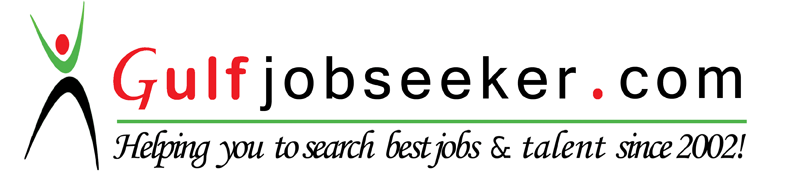 Whats app  Mobile:+971504753686 Gulfjobseeker.com CV No:1564782E-mail: gulfjobseeker@gmail.comCareer Objective:          Seeking a position as a receptionist or office secretary in a progressive company within a general business or medical office environment where my good communication skills, creativity and organizational skills can contribute to the success of the company.Professional Summary:         Dedicated with an extraordinary work ethic and strong customer service record. Adept at fostering and sustaining an open and productive professional relationship with the management, co-staffs, patients and clients. SKILLS: -Extensive experience in general business and medical office setting.-Good knowledge about administrative activities including welcoming guest, doing a record, document storage, storing patient data and perform data entry into computer.-Solid computer skills and proven ability to plan and organize task and responsibilities efficiently.-Deep knowledge about medical and pharmaceutical terminologies.-Very good and effective communication and interpersonal skills including understanding and speaking basic Arabic language.ADDITIONAL EXPERIENCE:- In-depth knowledge of the nursing care and medication.
 -Great ability to assist the doctors during emergencies.
-Strong ability to perform an accurate vital signs monitoring.
-Experienced in chronic care
-Great knowledge for geriatric and pediatric care.EDUCATIONAL ATTAINMENT:
COLLEGE: VIRGEN DELOS REMEDIOS COLLEGE OLONGAPO CITY  NURSING ASSISTANT 2005-2006
SECONDARY: T.R. YANGCO CATHOLIC EDUCATIONAL INSTITUTE 2004-2005
PRIMARY: T.R. YANGCO MEMORIAL SCHOOL
 2000-2001
SEMINARS AND TRAININGS ATTENDED: 
-San Marcelino District Hospital 
Emergency Room/Outpatient Dept. NURSING ASSISTANT NOV. 2005-JAN.2006
-PRN QUALITY TRAINING ( BAGUIO CITY, PHILS) FEB. 2006                                                                                     LEGAL ASPECTS IN THE CASE OF PSYCHIATRIC AND ABUSED PATIENTS
OXYGEN THERAPY AND COLOSTOMY CARE     ETHICAL DILEMMA
DIABETES MELLITUS TYPE 1&2                              COMMUNITY SERVICES
PATIENT CASE OF PARKINSON’S DISEASE HYPERTENSION AND STROKE CASES
WORK EXPERIENCE:
RIDON’S ST.JUDE MEDICAL CENTER ( FORMERLY ST. JUDE FAMILY HOSPITAL AND PHARMACY)   OLONGAPO CITY, PHILIPPINES  -ER MEDICAL RECEPTIONIST /PATIENT WARD NURSING AIDE (FEB. 2006 – SEPT. 2011)MR. ABDULLAH ABDULAZIZ ALOMRAN
retired businessman                                                                -PRIVATE NURSING AIDE, PHYSIOTHERAPY AIDE
- PERSONAL ASSISTANT AND SECRETARY /SAUDI STOCKS EXCHANGESRH GEZUNDHEITSZENTRUM PHYSIOTHERAPY AND MEDICAL SPORTS CENTER
BAD WIMPFEN, BAD WURTEMBURG, STUTTGART, GERMANY
MARCH-SEPT. 2012
BUMRUNGRAD INTERNATIONAL MEDICAL CENTER (PHYSIOTHERAPY DEPARTMENT)
 JAN-OCT. 2013ET HEALTHCARE SERVICES
March 05, 2014 – January 25, 2016
Hospital and homecare
Nurse technician for geriatric and pediatric care
PERSONAL INFORMATION:
DATE OF BIRTH: NOV. 22, 1988
 HEIGHT: 5’2”
WEIGHT: 65KLS
CIVIL STATUS: SINGLE
